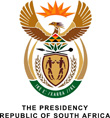 NATIONAL ASSEMBLY225.	The Leader of the Opposition (DA) to ask the President of the Republic:Whether, with reference to his reply to the State of the Nation Address on 26 June 2019, he intends to deploy members of the SA National Defence Force to assist members of the SA Police Service in gang-ridden areas; if not, why not; if so, what are the relevant details? NW1184EREPLY:In a letter dated 17 July 2019, I informed both the Speaker of the National Assembly and the Chairperson of the National Council of Provinces that I have deployed 1,320 members of the South African National Defence Force for service in cooperation with the South African Police Service for the prevention and combating of crime, maintenance and preservation of law and order where needed in the Western Cape Province. The deployment was authorised in terms of section 201(2)(a) of the Constitution of the Republic of South Africa, 1996.This deployment is for the period 18 July 2019 to 16 September 2019, with a total expenditure of R23 391 351.00.